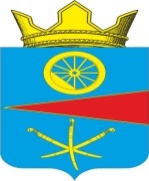 Ростовская областьСобрание депутатов Тацинского сельского поселения____________________________________________________________________________________________________________________РЕШЕНИЕ 19 сентября 2023 года                           № 95                                    ст. Тацинская	Об отчете председателя Собрания депутатов – главы Тацинского сельского поселения о результатах его деятельности, деятельности Собрания депутатов Тацинского сельского поселения за первое полугодие 2023 годаЗаслушав полугодовой отчет председателя Собрания депутатов – главы Тацинского сельского поселения о результатах его деятельности, деятельности Собрания депутатов Тацинского сельского поселения за первое полугодие 2023 года, в соответствии с частью 11.1 статьи 35, частью 5.1 статьи 36 Федерального закона от 06 октября 2003 года №131-ФЗ «Об общих принципах организации местного самоуправления в Российской Федерации», руководствуясь Уставом муниципального образования «Тацинское сельское поселение», на основании Регламента Собрания депутатов Тацинского сельского поселения, решения Собрания депутатов Тацинского сельского поселения № 52 от 22 июля 2022 года «О ежегодном отчете главы Тацинского сельского поселения о результатах его деятельности, деятельности подведомственных ему органов местного самоуправления, в том числе о решении вопросов, поставленных Собранием депутатов Тацинского сельского поселения, ежегодном отчете главы администрации Тацинского сельского поселения о результатах его деятельности, деятельности администрации Тацинского сельского поселения», Собрание депутатов Тацинского сельского поселенияРЕШИЛО: Отчет председателя Собрания депутатов – главы Тацинского сельского поселения о результатах его деятельности, деятельности Собрания депутатов Тацинского сельского поселения за первое полугодие 2023 года принять к сведению, согласно приложению к настоящему решению. Признать деятельность председателя Собрания депутатов – главу Тацинского сельского поселения Барскую Ольгу Дмитриевну о результатах его деятельности, деятельности Собрания депутатов Тацинского сельского поселения за первое полугодие 2023 года удовлетворительной. Настоящее решение вступает в силу со дня его принятия и подлежит официальному опубликованию в средствах массовой информации.Председатель Собрания депутатов – Глава Тацинского сельского поселения			                      О.Д. БарскаяУважаемые депутаты, Уважаемые участники заседания!      В соответствии с частью 5.1 статьи 36 Федерального закона от 06 октября 2003 года № 131-ФЗ  «Об общих принципах организации местного самоуправления в Российской Федерации» предусматривающей ежегодные отчеты, представляю Вам отчет о своей деятельности и деятельности Собрания депутатов Тацинского сельского поселения за 1 полугодие 2023 года.Первым делом хочу поблагодарить депутатов за поддержку участников спецоперации и членов их семей. Ежемесячно с момента спецоперации депутаты перечисляют пожертвования в Ростовский фонд поддержки регионального сотрудничества и развития, а также помогают семьям граждан, мобилизованных в рамках частичной мобилизации.В соответствии с Уставом муниципального образования Собрание депутатов является постоянно действующим представительным органом муниципального образования и состоит на сегодняшний день  из 9 депутатов.  Большинство депутатов осуществляют свои полномочия не первый созыв и уже зарекомендовали себя с положительной стороны, ответственные и инициативные.Деятельность Собрания депутатов осуществляется в соответствии с федеральным, областным законодательством, Уставом Тацинского сельского поселения, муниципальными правовыми актами, Регламентом Собрания депутатов и основывается на принципах равноправного свободного обсуждения и коллективного решения вопросов.В отчетном периоде деятельность Собрания  депутатов была направлена на исполнение Указов Президента, федеральных законов, законов Ростовской области, а также муниципальных нормативных правовых актов. Приоритетным направлением работы было принятие  решений и мер, направленных  на обеспечение  социально-экономической  стабильности станицы и удовлетворение жизненных потребностей населения.В 1 полугодии 2023 года работа Собрания депутатов осуществлялась в соответствии с утвержденным планом. Реализуя свои полномочия и поставленные задачи, Собранием депутатов за отчетный период проведено 5 заседаний.  Рассмотрено 23 вопроса.  Принято 16 решений нормативного характера.В рамках данного полномочия, на заседаниях проводится «депутатский час» для обсуждения социально-экономического положения и развития Тацинского сельского поселения.Данная практика работы позволяет достичь живого диалога между депутатами и приглашенными лицами, дает возможность обратиться с наиболее злободневными вопросами, поступающими в адрес депутатов от населения и вместе решать поставленные задачи.В рамках «депутатского часа» в 1 полугодии 2023 года заслушано и принято к сведению 10 информации по различным направлениям деятельности.Заседания Собрания депутатов, которые были проведены в 2023 году носили открытый и публичный характер. В заседаниях принимают участие глава Администрации Тацинского сельского поселения, его заместитель.Собрание депутатов осуществляет тесное взаимодействие с прокуратурой района, направленное на соблюдение соответствия принимаемых нормативных правовых актов действующего законодательства. Проекты правовых актов нормативного характера, выносимые на рассмотрение Собрания депутатов направляются в прокуратуру в целях проведения правового анализа.Благодаря указанному сотрудничеству, в отчетном периоде протестов прокурора на Решения Собрания депутатов не поступало.Своевременно полученные заключения на проекты решений способствуют контролю за расходными обязательствами Тацинского сельского поселения.Значительную роль в подготовке и проведении всех заседаний играют его постоянно действующие комиссии. В Собрании депутатов образованы 4 постоянных комиссий по вопросам, отнесенным к их ведению:- по экономической реформе, бюджету, налогам и муниципальной собственности;- по сельскому хозяйству, промышленности, экологии и благоустройству;- по местному самоуправлению, социальным вопросам и охране общественного порядка;- по вопросам соблюдения регламента, требований депутатской этики и урегулированию конфликта интересов Собрания депутатов Тацинского сельского поселения;Как председатель Собрания депутатов я не вхожу в состав ни одной из комиссий, однако, всегда должна быть в курсе мнения депутатов по рассматриваемым вопросам, в связи с этим всегда стараюсь присутствовать на всех заседаниях.Профильные комиссии высказывают свои предложения и рекомендации, и уже после того, как проблемы проанализированы и есть конкретные решения, выносят тот или иной вопрос на обсуждение Собрания депутатов. Комиссии наделены правом контроля за исполнением принятых решений.Большую часть проектов решений рассматривают постоянные комиссии по экономической реформе, бюджету, налогам и муниципальной собственности.Одной из главных задач, стоящих перед депутатами является создание условий для улучшение жизни жителей, воплощается это принятием соответствующих нормативных правовых актов.Депутаты по роду занятий представляют все сферы жизнедеятельности Тацинского сельского поселения. Основная деятельность депутатского корпуса направлена на формирование и совершенствование правовой базы, обеспечивающей качественное решение вопросов местного значения в области социальной, экономической и бюджетной политики. В связи с тем, что требовательность жителей поселения к представительной власти возрастает, главными критериями для депутата являются законность, ответственность, открытость перед избирателями. Хотелось бы поблагодарить всех депутатов, которые, несмотря на занятость на рабочих местах, работая на не освобожденной основе, совмещая депутатскую деятельность с выполнением трудовых и служебных обязанностей по основному месту работы, проявляли себя во всех направлениях нашей деятельности, находили время для работы в представительном органе.В истекшем полугодии депутаты со всей ответственностью подходили к принятию решений,  правотворческая деятельность Собрания депутатов была направлена на совершенствование правовой базы органов местного самоуправления, приведение ее в соответствие с действующим законодательством. Особое место в работе занимают вопросы экономики и финансов. Между депутатами и отделом экономики и финансов Администрации налажено взаимодействие.Приоритетом бюджетной политики является обеспечение устойчивости и сбалансированности бюджета Тацинского сельского поселения, исполнение принятых обязательств, повышение эффективности и результативности бюджетных расходов.Бюджет Тацинского сельского поселения на протяжении многих лет является социально ориентированным.Принятию бюджета предшествовали все регламентированные процедуры, проект выносился на публичные слушания, рассматривался в профильных постоянных комиссиях.Таким образом, в ходе совместной работы бюджет был подготовлен с учетом оптимальных действующих обязательств и направлений финансовых ресурсов на решение наиболее приоритетных задач бюджетной политики, в том числе выполнение социальных обязательств перед гражданами. В ходе исполнения бюджета вносятся изменения, связанные с корректировками показателей бюджета, его доходной и расходной частях.В отчетном периоде изменения вносились 4 раза.Заслушивался отчет об исполнении бюджета Тацинского сельского поселения за 2022 год. Утверждению отчета предшествовали все предусмотренные законодательством процедуры.В целях обсуждения проектов муниципальных правовых актов по вопросам местного значения с участием жителей муниципального образования Тацинского сельского поселения проводились публичные слушания:1. О принятии Устава муниципального образования «Тацинское сельское поселение»2. Об утверждении отчета об исполнении бюджета Тацинского сельского поселения за 2022 год. 3. О бюджете Тацинского района на 2023 и плановый период 2024 и 2025 г.Депутаты ведут активную общественную жизнь:- участвуют в мероприятиях, проводимых Собранием депутатов Тацинского района;- принимают активное участие во всех субботниках, праздничных и памятных мероприятиях, проводимых на территории поселения.Наши депутаты поддерживают постоянную связь с избирателями. Обязательным условием депутатской деятельности является работа, проводимая с обращениями граждан.Работа Собрания депутатов открыта, доступна и понятна для населения. В этих целях Собранием депутатов тесное сотрудничество ведется с общественно-политической газетой Тацинского района «Районные вести». На официальном сайте Администрации Тацинского сельского поселения в разделе «Собрание депутатов», отражена вся информация о проводимых заседаниях постоянных комиссий, заседаниях Собрания депутатов, перечне постоянных комиссий, принятых решениях, и многом другом.Выражаю благодарность Главе Администрации Тацинского сельского поселения за совместную продуктивную работу, нацеленную на повышение уровня благосостояния жителей нашего поселения! Приложение к решению Собрания депутатов Тацинского сельского поселения от 19 сентября 2023 года № 95 «Об отчете председателя Собрания депутатов – главы Тацинского сельского поселения о результатах его деятельности, деятельности Собрания депутатов Тацинского сельского поселения за первое полугодие 2023 года»